ВЕСТНИК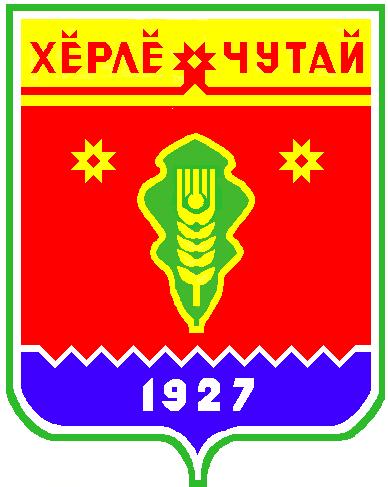 ПРОТОКОЛпубличных слушаний по проекту  решенияСобрания депутатов  Акчикасинского сельского поселенияКрасночетайского района Чувашской Республикид. Акчикасы                                                                                                               02.11.2020г.Председатель – Романов Сергей Николаевич, глава Акчикасинского сельского поселения Красночетайского района Чувашской Республики; Секретарь – Макарова Ирина Федоровна, ведущий специалист-эксперт администрации Акчикасинского сельского поселения Красночетайского района Чувашской Республики.Присутствуют: жители Акчикасинского сельского поселения Красночетайского района Чувашской Республики – 87 (восемьдесят семь) человек.ПОВЕСТКА ДНЯ:1. Рассмотрение проекта решения Собрания депутатов Акчикасинского сельского поселения Красночетайского района Чувашской Республики "О внесении изменений и в Устав Акчикасинского сельского поселения Красночетайского  района Чувашской Республики".СЛУШАЛИ:Романова С.Н., главу Акчикасинского сельского поселения Красночетайского района Чувашской Республики, который в своем выступлении ознакомил присутствующих с проектом решения Собрания депутатов Акчикасинского сельского поселения «О внесении изменений в Устав Акчикасинского сельского поселения Красночетайского района Чувашской Республики», обнародованным (опубликованным) в периодическом печатном издании «Вестник Акчикасинского сельского поселения» от 01 октября 2020 года №18.ВЫСТУПИЛИ:Патьянова Е.А., жительница и староста д.Акчикасы, с предложением одобрить проект решения о внесении изменений в Устав Акчикасинского сельского поселения Красночетайского района Чувашской Республики.РЕШИЛИ: Рекомендовать Собранию депутатов принять изменения в Устав Акчикасинского сельского поселения Красночетайского  района Чувашской Республики.Решение принято единогласноПредседатель                             __________________                      С.Н. РомановСекретарь                                 ___________________                      И.Ф. Макарова  ВЕСТНИК Акчикасинского сельского поселенияТир. 50 экз.д. Акчикасы, ул. Васюкова, д. 49аkrchet-akchikas@cap.ruНомер сверстан ведущим специалистом - экспертом  администрации Акчикасинского сельского поселения И.Ф. Макаровой Ответственный за выпуск: С.Н. РомановВыходит на русском  языке